Dictées flashs - Liste 13					Dictée bilanDictées flashs - Liste 13					Dictée bilanDictées flashs - Liste 13					Dictée bilanDictées flashs - Liste 13					Dictée bilan1 - Orthographe : dans la liste, avec un crayon gris, souligne les mots qui te paraissent difficiles à écrire.2 - Grammaire : place les mots à apprendre dans le tableau des natures (tu peux utiliser ton dictionnaire). Les mots qui peuvent avoir plusieurs natures sont déjà placés.3 - Lexique : dans la liste, retrouve les antonymes (contraires) des mots suivants.dedans 	 ......................................................................refroidir 	 ......................................................................chaud 		 ......................................................................été 		 ......................................................................4 - Orthographe : complète le texte avec quelques mots de la liste. Attention aux accords !Au .......................................................... , quand le ................................. chauffe la forêt, les ..................................................... pointent le bout de leur .............................. en ................................. du ........................................... .5 - Conjugaison : conjugue les verbes à l’imparfait et au présent de l’indicatif.6 - Mots à placer : complète la grille avec quelques mots de la liste.1 - Orthographe : dans la liste, avec un crayon gris, souligne les mots qui te paraissent difficiles à écrire.2 - Grammaire : place les mots à apprendre dans le tableau des natures (tu peux utiliser ton dictionnaire). Les mots qui peuvent avoir plusieurs natures sont déjà placés.3 - Lexique : dans la liste, retrouve les antonymes (contraires) des mots suivants.dedans 	 dehorsrefroidir 	 réchaufferchaud 		 fraisété 		 hiver4 - Orthographe : complète le texte avec quelques mots de la liste. Attention aux accords !Au printemps, quand le soleilchauffe la forêt, les marmottes pointent le bout de leur nez en dehors du terrier.5 - Conjugaison : conjugue les verbes à l’imparfait et au présent de l’indicatif.6 - Mots à placer : complète la grille avec quelques mots de la liste.CM1/CM2Dictées flashs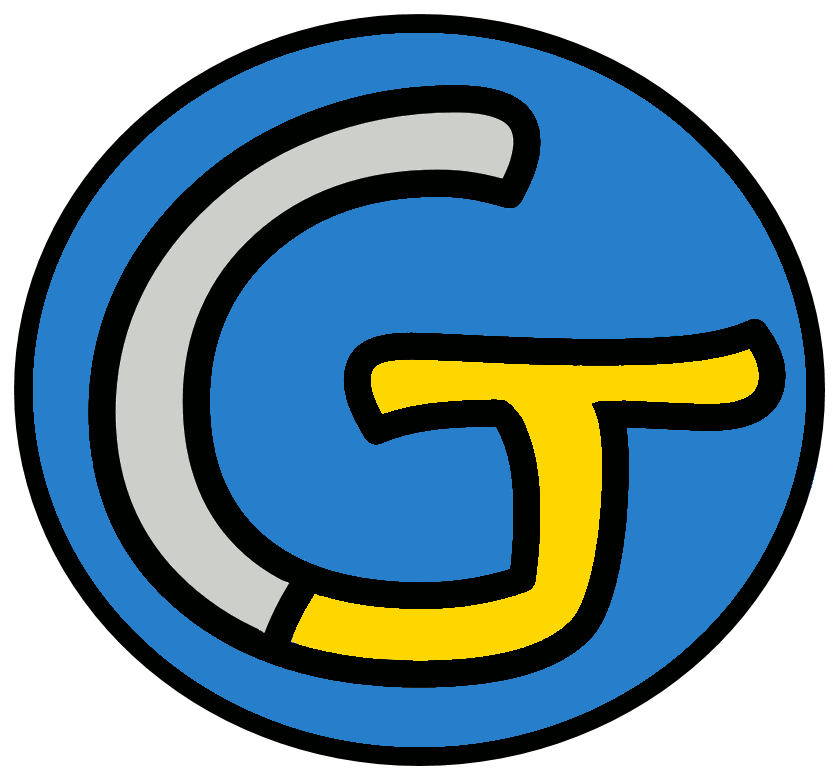 Étude de la langueOrthographeDictées flashsListe 13Liste 13Liste 13Notions travailléesNotions travailléesAccord dans le GNAccord sujet / verbePrésent de l’indicatifPassé composé de l’indicatifHomophones grammaticauxMots à apprendreprintemps - là - marmotte - nez - dehors - soleil - réchauffer - hiver - dormir - terrier - durant - fraisDictéesDictéesDictée d’entraînement 1Au printemps, l’ours met le nez dehors : il se réchauffe au soleil, après avoir passé l’hiver à dormir.Dictée d’entraînement 2La marmotte est fatiguée et amaigrie. Elle quitte son terrier pour se réchauffer dehors.Dictée d’entraînement 3Puisque tu es là, viens voir la marmotte qui sort, après avoir dormi durant tout l’hiver !Dictée bilanLe printemps est là. Dame marmotte a mis le nez dehors et le soleil la regarde et la réchauffe. L’hiver, elle l’a passé à dormir dans son terrier. Son corps fatigué et amaigri la fait paraître perdue dans un manteau trop grand. Elle a attendu la saison du renouveau durant six mois. L’air frais la grise un peu.Éléments de la dictée bilan à corrigerÉléments de la dictée bilan à corrigerÉléments de la dictée bilan à corrigerÉléments de la dictée bilan à corrigerMots à apprendre12printempslàmarmottenezdehorssoleilréchauffehiverdormirterrierdurantfraisAccords dans le GN5le soleilson terrierSon corps fatiguéun manteau trop grandsix moisAccord sujet/verbe8esta misregarderéchauffea passéfaita attendugriseHomophones11estlàaetetaàsonSonetaCompétenceDans le texteRéussiteJe sais écrire les mots de la liste.12Je sais faire les accords dans le groupe nominal.5Je sais faire les accords entre le verbe et le sujet.8Je sais écrire les homophones grammaticaux.11CompétenceDans le texteRéussiteJe sais écrire les mots de la liste.12Je sais faire les accords dans le groupe nominal.5Je sais faire les accords entre le verbe et le sujet.8Je sais écrire les homophones grammaticaux.11CompétenceDans le texteRéussiteJe sais écrire les mots de la liste.12Je sais faire les accords dans le groupe nominal.5Je sais faire les accords entre le verbe et le sujet.8Je sais écrire les homophones grammaticaux.11CompétenceDans le texteRéussiteJe sais écrire les mots de la liste.12Je sais faire les accords dans le groupe nominal.5Je sais faire les accords entre le verbe et le sujet.8Je sais écrire les homophones grammaticaux.11Prénom : .......................................................Prénom : .......................................................Liste 13printemps - là - marmotte - nez - dehors - soleil - réchauffer - hiver - dormir - terrier - durant - fraisnom un / une...nom un / une...verbe je...adjectif il est...fraisadverbeprépositiondehorsprésent(maintenant...)imparfait(hier...)imparfait(hier...)dormirréchaufferdormirjetuilnousvousilsNVRAIMCorrigéCorrigéListe 13printemps - là - marmotte - nez - dehors - soleil - réchauffer - hiver - dormir - terrier - durant - fraisnom un / une...nom un / une...verbe je...adjectif il est...printempssoleilréchaufferfraismarmottehiverdormiradverbenezterrierprépositionlàdurantdehorsprésent(maintenant...)imparfait(hier...)imparfait(hier...)dormirréchaufferdormirjedorsréchauffaisdormaistudorsréchauffaisdormaisildortréchauffaitdormaitnousdormonsréchauffionsdormionsvousdormezréchauffiezdormiezilsdormentréchauffaientdormaientPRINTEMPSEOHIVERLREFRAISIELDORMIR